هدف وظيفه:  پیشبرد و تنظیم  امور مربوط به عمليات جراحي و مهيا نمودن سهولت هاي لازم به تيم عمليات جراحي.صلاحیت ها ومسئولیت های وظیفوی: وظایف تخصصی:مطالعه دوسيه هاي مريضان آماده عمليات و تطبيق هدايات داكتر در عمليا تخا نه.آماده نمودن ( پرپ و درپ ) مريض براي عمليات و وضعيت دادن به مريض حسب ضرورت.فرا هم نمودن تسهيلات جهت تنظيم وسايل مربوط عمليا ت.رعايت اصول و معيارات وقايه ا نتان در داخل عملياتخا نه.  اكمال متداوم نيازمنديهاي تيم جراحي در اثنای عمليات.حصول ا طمنيان از مكمل بودن سيت هاي جراحي وگازهاي استفاده شده بعد از ختم عمليات.وظایف مدیریتی:ترتیب پلان کاری ماهوار، ربعوار و سالانه در مطابقت با پلان عمومی، بمنظور رسیدن به اهداف تعیین شده اداره.ارائه گزارش ماهوار، ربعوار، سالانه و عندالضرورت از فعالیت ها و دست آورد های مربوطه، بمنظور مطلع ساختن رهبری اداره.اجرای سائر وظایف که از طرف مقامات ذیصلاح مطابق قوانین، مقررات و اهداف اداره مربوطه سپرده میشود.وظایف هماهنگی:تامین ارتباطات و هماهنگی با بخش های ذیربط.شرایط استخدام:این لایحۀ وظایف با در نظر داشت مواد7، 8 و 34 قانون کارکنان خدمات ملکی با حد اقل شرایط و معیارهای ذیل ترتیب گردیده است:رشته تحصیلی: داشتن سند تحصیلی حداقل فوق بکلوریا در رشته (نرسنگ) از موسسات تحصیلی ملی و بین المللی داخل و یا خارج از کشور، به درجات بالاتر در رشته‌های فوق‌الذکر ارجحیت داده می ‌شود.تجربه کاری: نیاز ندارد.مهارت‌های لازم :تسلط به یکی از زبان‌های رسمی (پشتو یا دری) و آشنایی (تحریر و تکلم) با زبان انگلیسی.مهارت‌های کمپوتری دربرنامه‌های مرتبط به وظیفه.موارد تشویقی: (5) نمره امتیازی برای قشر اناث به اساس طرزالعمل استخدام.نوت: افراد دارای معلولیت در صورتیکه معلولیت شان مانع اجرای وظایف در اداره نگردد میتوانند برای احراز این بست درخواست دهند.رهنمود برای اخذ و تسلیمی درخواست  ها:اشخاص واجد شرایط نکات ذیل را جدا مراعات کنید در غیر آن شارلست نخواهد گردید.۱-اشخاص واجد شرايط فورمه هاي معياري درخواستي را الی ۱۰روز کاری  بعداز نشر اعلان از طریق ویت  سایتwww.moph.gov.af بدست آورده میتوانید۲ -  یک کاپی از تذکره یا پاسپورت.۳- کاپی سند فراغت مکتب ،پوهنتون در صورت که سند تحصیلی خارج از کشور داشته باشید تائید شده وزارت معارف و یا وزارت تحصیلات عالی باشد.۴- کاپی سوانح جدید اضافه از شش ماه مدار اعتبار نیست .۵بعد از  خانه پری فورم کاریابی با ضمایم آن به ایمل آدرس gdhr.moph1401@gmail.com ارسال نماید۶- همچنان می توانید فورم هارد کاپی را از مدیریت عمومی اعلانات و کاریابی منزل دوم کانتینر های ریاست عمومی منابع بشری  وزارت صحت عامه بدست  آورده بعد از تکمیل همرا با ضمایم فوق الذکر دوباره به این مدیریت تسلیم نماید.۷- درصورت ضرورت به شماره تيلفون (0202312422) داخل تماس گردیده حل مطلب نمائید.نوت :  شما میتوانید اعلانات کاریابی ما را  در ویب سایت های www.acbar.org  وwww.Jobs.af، نیزمشاهده میتوانید .توجه: اداره خدمات ملکي متعلق به تمام مردم افغانستان بوده  انتخاب کانديدان بر اصل شايستگي و لياقت صورت ميگيرد نه بر اساس مسايل قومي، نژادي، مذهبي سياسي ،همه اقشار مخصوصاً زنان با استعداد ميتوانند دراين پروسه رقابتي اشتراک فعال نمايند. هنگام مراجعه يک قطعه فوتو ، کاپی تذکره و کاپي اسناد تحصيلي خويش را همراه داشته باشند.بااحترامدوکتور مطیع الله (شرق)ریس انستیتوت علوم صحی پوهاند غضنفروسرپرست ریاست عمومی منابع بشری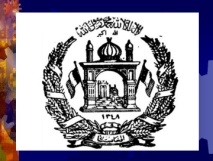 معلومات کلی پست:معلومات کلی پست:معلومات کلی پست:معلومات کلی پست:شماره اعلان پست:عنوان وظیفه:نرس عملیا تخانه بست:6وزارت یا اداره:وزارت صحت عامه بخش مربوطه:شفاخانه  وزیراکبرخانموقعیت پست:کابل تعداد پست:2گزارشده به:سر پرستار وارد مربوطگزارش گیراز:نداردکد:214-222تاریخ بازنگری: